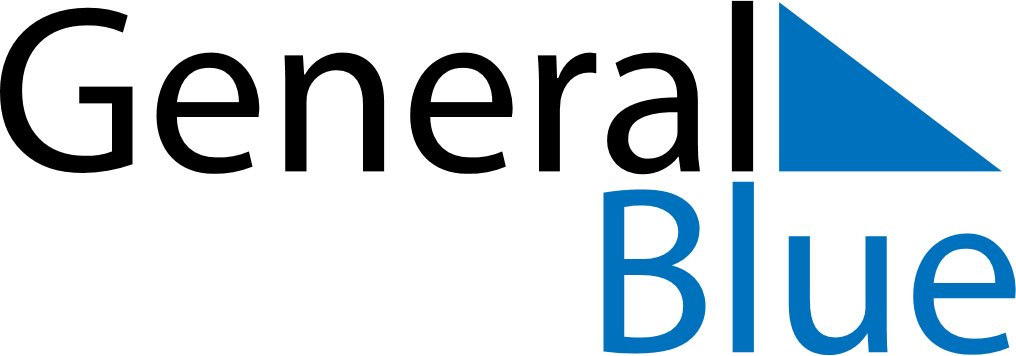 January 2024January 2024January 2024January 2024January 2024January 2024Malanville, Alibori, BeninMalanville, Alibori, BeninMalanville, Alibori, BeninMalanville, Alibori, BeninMalanville, Alibori, BeninMalanville, Alibori, BeninSunday Monday Tuesday Wednesday Thursday Friday Saturday 1 2 3 4 5 6 Sunrise: 7:06 AM Sunset: 6:32 PM Daylight: 11 hours and 26 minutes. Sunrise: 7:06 AM Sunset: 6:33 PM Daylight: 11 hours and 26 minutes. Sunrise: 7:07 AM Sunset: 6:33 PM Daylight: 11 hours and 26 minutes. Sunrise: 7:07 AM Sunset: 6:34 PM Daylight: 11 hours and 26 minutes. Sunrise: 7:07 AM Sunset: 6:34 PM Daylight: 11 hours and 27 minutes. Sunrise: 7:08 AM Sunset: 6:35 PM Daylight: 11 hours and 27 minutes. 7 8 9 10 11 12 13 Sunrise: 7:08 AM Sunset: 6:36 PM Daylight: 11 hours and 27 minutes. Sunrise: 7:08 AM Sunset: 6:36 PM Daylight: 11 hours and 27 minutes. Sunrise: 7:09 AM Sunset: 6:37 PM Daylight: 11 hours and 28 minutes. Sunrise: 7:09 AM Sunset: 6:37 PM Daylight: 11 hours and 28 minutes. Sunrise: 7:09 AM Sunset: 6:38 PM Daylight: 11 hours and 28 minutes. Sunrise: 7:09 AM Sunset: 6:38 PM Daylight: 11 hours and 28 minutes. Sunrise: 7:10 AM Sunset: 6:39 PM Daylight: 11 hours and 29 minutes. 14 15 16 17 18 19 20 Sunrise: 7:10 AM Sunset: 6:39 PM Daylight: 11 hours and 29 minutes. Sunrise: 7:10 AM Sunset: 6:40 PM Daylight: 11 hours and 29 minutes. Sunrise: 7:10 AM Sunset: 6:40 PM Daylight: 11 hours and 30 minutes. Sunrise: 7:10 AM Sunset: 6:41 PM Daylight: 11 hours and 30 minutes. Sunrise: 7:11 AM Sunset: 6:41 PM Daylight: 11 hours and 30 minutes. Sunrise: 7:11 AM Sunset: 6:42 PM Daylight: 11 hours and 31 minutes. Sunrise: 7:11 AM Sunset: 6:43 PM Daylight: 11 hours and 31 minutes. 21 22 23 24 25 26 27 Sunrise: 7:11 AM Sunset: 6:43 PM Daylight: 11 hours and 32 minutes. Sunrise: 7:11 AM Sunset: 6:44 PM Daylight: 11 hours and 32 minutes. Sunrise: 7:11 AM Sunset: 6:44 PM Daylight: 11 hours and 32 minutes. Sunrise: 7:11 AM Sunset: 6:44 PM Daylight: 11 hours and 33 minutes. Sunrise: 7:11 AM Sunset: 6:45 PM Daylight: 11 hours and 33 minutes. Sunrise: 7:11 AM Sunset: 6:45 PM Daylight: 11 hours and 34 minutes. Sunrise: 7:11 AM Sunset: 6:46 PM Daylight: 11 hours and 34 minutes. 28 29 30 31 Sunrise: 7:11 AM Sunset: 6:46 PM Daylight: 11 hours and 35 minutes. Sunrise: 7:11 AM Sunset: 6:47 PM Daylight: 11 hours and 35 minutes. Sunrise: 7:11 AM Sunset: 6:47 PM Daylight: 11 hours and 36 minutes. Sunrise: 7:11 AM Sunset: 6:48 PM Daylight: 11 hours and 36 minutes. 